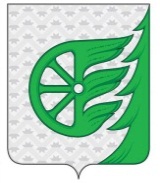 СОВЕТ ДЕПУТАТОВ ГОРОДСКОГО ОКРУГА ГОРОД ШАХУНЬЯНИЖЕГОРОДСКОЙ ОБЛАСТИР Е Ш Е Н И ЕОт 28 февраля  2020 года                                                                                                  №37-2 «Об итогах работы управления сельского хозяйства за 2019 год»Совет депутатов решил:Отчет  «Об итогах работы управления сельского хозяйства за 2019 год», принять к сведениюОпубликовать настоящее решение посредством размещения на официальном сайте администрации городского округа город Шахунья Нижегородской области.И.О. главы местного самоуправления городского округа город Шахунья                                                                              С.А.Кузнецов   Отчетоб итогах работы управления сельского хозяйства за 2019 год.             Деятельность управления сельского хозяйства в 2019 году была направлена на дальнейшее укрепление сельскохозяйственного производства на основе реализации мероприятий программы «Развитие агропромышленного комплекса», утвержденной постановлением администрации городского округа город Шахунья от 25 марта 2019 года №306.             (Слайд 2) По состоянию на 1 января 2020 года в городском округе город Шахунья производством сельскохозяйственной продукции занимаются 5 сельскохозяйственных предприятий, 39 крестьянских  (фермерских) хозяйств  и более трех тысяч личных подсобных хозяйств граждан.              Общий объем производства продукции сельского хозяйства  во всех категориях хозяйств в 2019 году составил 455 миллионов рублей, в том числе в общественном секторе произведено продукции на сумму 333 миллиона рублей. Индекс физического объема производства сельскохозяйственной продукции составил 100 процентов, в том числе по сельхозпредприятиям – 106,3 процента.               (Слайд 3)  В натуральном выражении в хозяйствах всех категорий произведено зерна 4950 тонн, картофеля 3440 тонн, овощей 1070 тонн,  молока 8760 тонн, скота и птицы (в живой массе) 440 тонн. Из них в общественном секторе и КФХ зерна произведено 4770 тонн (96,4% от общего объема), молока 7470 тонн (85,2%), скота – 230 тонн (51,3%). Картофель и овощи выращивались только на личных подворьях граждан.             (Слайд 4)  Практически, все производственные показатели, полученные в общественном секторе, стабильны относительно уровня предыдущего года или имеют положительную динамику. На 607 голов увеличилось поголовье крупного рогатого скота и составило 4017 голов, в том числе поголовье коров возросло на 150 голов и составило 1844 головы. (Слайд 5)В сельхозпредприятиях произведено молока в количестве 7467 тонн, «плюс» к уровню предыдущего года 436 тонн. Среди сельскохозяйственных предприятий лидирующее положение по производству молока занимает АО «Хмелевицы», доля которого в общем объеме производства данного вида продукции  с каждым годом увеличивается. По итогам 2019 года она  составляет 51,2 процента.     (Слайд 6)  На 146 килограммов возросла молочная продуктивность коров и составила 4299 килограммов. Наивысшие надои получены в СПК «Родина» - 4937 килограммов, и АО «Хмелевицы» - 4792 килограмма.    Динамика производства молока, технология процессов доения и кормления животных, качество производимой продукции животноводства находятся на постоянном контроле зоотехнической службы управления сельского хозяйства. Налажен постоянный контакт с лабораторией АО «Молоко» с целью оперативного реагирования на изменения качества молока.           (Слайд 7) Положительная динамика имеет место в результатах работы другой подотрасли животноводства – откорму и выращиванию молодняка КРС. Всего в 2019 году выращено скота в живой массе 333 тонны, что на 29 тонн больше уровня прошлого года, реализовано скота (в живом весе) 227 тонн «плюс»  к уровню предыдущего года 6 тонн. Среднесуточный привес составил 484 грамма, «плюс» 8 граммов. Наибольший удельный вес в общем объеме реализации мяса принадлежит АО «Хмелевицы» - 40,8 процентов, 29,8 процентов от общего объема реализовано скота в СПК «Новый путь», 21,9 процента – в СПК «Родина», 7,6 процента – в СПК «Русь».          Но даже на фоне положительных  производственных показателей, рентабельность работы данной подотрасли имеет отрицательное значение – «минус» 22 процента. Во всех сельскохозяйственных предприятиях производство данного вида продукции нерентабельно. Причин тому несколько: это низкие закупочные цены на скот, недостаточность в сельскохозяйственных предприятиях свободных скотомест, что побуждает к  реализации маловесного молодняка,  отсутствие в хозяйствах добросовестных квалифицированных кадров ,  низкое качество кормов.         Успехи и просчеты в отрасли животноводства напрямую зависят от качества и количества выделяемых кормов. В большинстве своем, проблема обеспеченности кормами в наших предприятиях решается посредством деятельности отрасли растениеводства. В структуре кормового рациона животных корма собственного производства занимают 74 процента от их количества. Следует отметить, что в структуре посевов доля посевных площадей, занятых кормовыми культурами постоянно увеличивается и в прошедшем году она составляла  почти 76 процентов против 70 процентов 2018 года.          (Слайд 8)  В целом по сельскохозяйственным предприятиям общая обеспеченность кормами всех видов в зимовку 2019 – 2020 годов составила 36,7 центнеров кормовых единиц на одну условную голову скота, что выше уровня предыдущего года на 6,8 центнеров кормовых единиц. В том числе грубых и сочных кормов выделено по  24,6 центнеров кормовых единиц, «плюс» 6 центнеров кормовых единиц. Наивысшая обеспеченность кормами – в АО «Хмелевицы» - 43,3 центнеров кормовых единиц, в том числе грубых и сочных – 31,2 центнера кормовых единиц. В СПК «Новый путь» всех кормов выделено по 34,5 центнеров кормовых единиц, в том числе грубых и сочных – 20,2 центнера кормовых единиц.              Положительным моментом является тот факт, что в прошедшем году, практически, все сельхозпредприятия  увеличили белковую составляющую кормового рациона животных посредством приобретения  жмыхов и шротов. Это одна из причин увеличения продуктивности животных в минувшем году. (Слайд 9) Важное значение в улучшении сбалансированности кормового рациона, улучшения поедаемости  и усваиваемости кормов имеет смешение их и раздача с помощью миксера. Именно такая технология кормления применяется в АО «Хмелевицы».    С введением нового комплекса в 2019 году,   миксер используется и в СПК «Новый путь». Таким образом, по состоянию на текущую дату,  данной технологией  кормления охвачено 61 процент всего поголовья скота.           На ближайшую перспективу нашим сельхозтоваропроизводителям необходимо работать, в большей мере, не только  над     увеличением объемов заготавливаемых кормов, а, в первую очередь,  над улучшением их качественных характеристик.  В настоящее время полная информация о качестве заготовленных кормов отсутствует по причине того, что в прошлом году на полное исследование в центр агрохимической службы «Нижегородский» было направлены только несколько  проб силоса из АО «Хмелевицы». Остальные предприятия, ссылаясь на отдаленность и высокую стоимость исследований, корма на исследование не отправляли. Кроме того, 7 проб сена, 6 силоса и 15 проб зеленой массы были исследованы в лаборатории «Госветуправления» в Шахунье, но полной картины данное исследование не дает, так как анализ производится только по незначительному перечню показателей и на его основе невозможно сбалансировать кормовой рацион животных  по питательности. А без этого дальнейшее увеличение продуктивности невозможно.          На 37 гектаров увеличились посевные площади сельскохозяйственных культур  и составили 12808 гектаров.                            (Слайд 10)   24 процента посевных  площадей занято под зерновыми культурами. Валовое производство зерна в весе после доработки составило 4730 тонн, урожайность – 15,5 центнеров с гектара. Наивысшее валовое производство зерна -1950 тонн при урожайности 18,3 центнера с гектара  получено в СПК «Новый путь» 1750 тонн при урожайности 17 центнера с гектара  получено в АО «Хмелевицы».          Главным источником восполнения почвенного плодородия и увеличения урожайности сельскохозяйственных культур является работа с органическими и минеральными удобрениями. Если работа по вывозке и внесению органики в наших предприятиях проводится ежегодно и в надлежащих объемах (под урожай 2019 года было внесено более 34 тысяч тонн), то в силу объективных и субъективных причин, с минеральными удобрениями, за исключением «Хмелевиц», на протяжении последних лет не работает никто. Да и в «Хмелевицах» объемы  внесения на гектар почти в 2 раза меньше нормативного показателя. Причина – отсутствие свободных денежных средств и большая закредитованность предприятий.       (Слайд 11)  Важной составляющей урожайности зерновых и кормовых культур является  качество семенного материала. Состояние засыпанных на хранение семян находится под постоянным контролем специалистов - агрономов.  Силами агрономической службы управления сельского хозяйства и сельхозпредприятий был организован отбор семенного материала для проверки в филиале ФГБУ «Россельхозцентр» на соответствие посевным стандартам. Из 1157 тонн 92% соответствовали посевным кондициям. Кроме того, на посев было закуплено 40 тонн семян зернобобовых культур, 13 тонн элитных семян зерновых, 4 тонны кукурузы, 7 тонн семян кормовых культур на сумму  2 млн. 240 тыс. рублей.        Так же, агрономической службой управления были организованы работы по протравливанию семян на посев в количестве 320 тонн и химпрополке посевов (обработано 1600 га).         Проведена работа по борьбе с борщевиком Сосновского. Из средств бюджета городского округа на эти цели было выделено 90 тыс. рублей, «плюс» 23 тыс. рублей на эти цели выделили АО «Хмелевицы».  Таким образом, обработали 4,9 заросших  гектара. Следует иметь в виду, что это процесс протяженный во времени, в силу биологических особенностей данного сорняка. Поэтому в текущем году работу мы планируем продолжить и охватить всю заросшую борщевиком площадь – порядка 8 гектаров по всему городскому округу.          Среди важных мероприятий в отрасли растениеводства следует отметить работы по расчистке от древесно – кустарниковой растительности и введению в оборот 367 гектаров  земель сельскохозяйственного назначения в АО «Хмелевицы».      (Слайд 12)  Главным источником пополнения бюджета предприятий является денежная выручка от реализации продукции. В 2019 году она увеличилась по сравнению с уровнем 2018 года на 24,8 млн. рублей и составила в целом по сельхозпредприятиям 188 млн. рублей, 154 млн. рублей из которых (82%) получено от реализации молока. Уровень рентабельности молочной отрасли составил 5 процентов.              От реализации скота получено денежных средств в сумме 23,1 млн. рублей. Как уже отмечалось выше, данное производство убыточно, уровень рентабельности «минус» 22 процента.             От реализации растениеводческой продукции выручка составила 2,2 млн. рублей, в том числе от реализации зерна – 1,4 млн. рублей. Уровень рентабельности зернового производства 17,3 процента.          30 процентов денежного дохода было израсходовано на заработную плату работников сельхозпредприятий.  Среднемесячная заработная плата в 2019 году  возросла на 2,4 процента к уровню 2018 года и составила в среднем  20307 рублей на одного работника в месяц. Наивысшее значение данного показателя среди сельскохозяйственных предприятий – в АО «Хмелевицы» - 23084 рубля.        (Слайд 13)   Данное увеличение заработной платы, в основной массе предприятий, обеспечено приростом производства продукции и ростом производительности труда. Каждый работающий в сельскохозяйственном производстве в 2019 году в среднем произвел продукции на сумму 1млн. 415 тыс. рублей, что составляет 102,8 процента к уровню предшествующего года.           30 процентов общей выручки предприятий было направлено на уплату налогов и платежей в бюджет и внебюджетные фонды. Общая сумма уплаченных сельхозпроизводителями налогов и сборов – 58,1 млн. рублей, в том числе налогов – 39,6 млн. рублей.                  По данным годовой отчетности, все сельскохозяйственные предприятия – прибыльные. Сумма прибыли до налогообложения 46,6 млн. рублей. Наивысшую прибыль имеет СПК «Новый путь» - 31,5 млн. рублей.       (Слайд 14)    В 2019 году продолжалась работа по укреплению материально – технической базы предприятий. 136,9 млн. рублей инвестиций  было выделено на эти цели. Индекс физического объема инвестиций в основной капитал составил 242,9 процента.   Машино-тракторный парк пополнился двумя тракторами и набором почвообрабатывающей техники в СПК «Новый путь», тремя сеялками в СПК «Родина», легковым автомобилем в АО «Хмелевицы». Большая часть затрат капитально характера – 82,1 млн. рублей - это затраты на развитие животноводства. В  СПК «Новый путь введен в эксплуатацию животноводческий комплекс на 500 голов маточного поголовья КРС, с 1 октября там начат производственный процесс, поставлен скот, создано 7 новых рабочих мест. Так же АО «Хмелевицы» ведет строительство комплекса на 500 голов маточного поголовья КРС сметной стоимостью 120 млн. рублей. По состоянию на 1 января на объекте все строительные работы выполнены, остался монтаж оборудования. Срок ввода объекта в эксплуатацию – март текущего года.                 (Слайд 15)     На реализацию мероприятий Программы «Развитие АПК» в 2019 году было получено бюджетных средств в сумме 58,4 млн. рублей. Это на 22 млн. рублей больше уровня предыдущего года.            В разрезе  направлений это выглядит следующим образом:Оказание несвязанной поддержки на гектар посевных площадей – 4 млн. 850 тыс. рублей;Субсидии на приобретение элитных семян – 150 тыс. рублей;Субсидии на литр реализованного молока – 11 миллионов 343 тыс. рублей;На строительство животноводческих помещений – 26 млн.  577 тыс. рублей;На приобретение племенного скота и искусственное осеменение сельскохозяйственных животных – 1млн. 400 тыс. рублей;На возмещение процентных ставок по инвестиционным и льготным краткосрочным кредитам – 3 млн. 868 тыс. руб.;На возмещение части затрат на покупку техники – 1 млн. 50 тыс. рублей;На проведение мелиорации сельскохозяйственных земель – 3 млн. 212 тыс. рублей;Гранты на поддержку начинающих фермеров – 6 млн. рублей;На реализацию мероприятий по борьбе с борщевиком Сосновского – 90 тыс. рублей;На поддержку кадрового потенциала – 116 тыс. рублей.          (Слайд 16)   Сельскохозяйственные предприятия городского округа и их представители принимали участие в проводимых областных и городских соревнованиях и конкурсах:              Начинающие фермеры Тихомиров Алексей Владимирович и Кожина Виктория Викторовна были признаны победителями конкурса начинающих фермеров и получили гранты на развитие своих хозяйств по 3 миллиона рублей каждый.             В июле был проведен окружной конкурс операторов машинного доения коров. Победители  были награждены почетными грамотами  управления сельского хозяйства и подарочными  сертификатами.                В связи с профессиональным праздником – Днем работников сельского хозяйства и перерабатывающей промышленности на торжественном совещании благодарственными письмами министерства сельского хозяйства Нижегородской области были награждены 4 передовика сельскохозяйственного производства, один – Почетным дипломом губернатора Нижегородской области, один – Благодарственным письмом Законодательного собрания Нижегородской области, 31 работник и три коллектива животноводческих ферм   отмечены почетными грамотами и ценными подарками администрации городского округа город Шахунья.            Так же, на торжественном мероприятии стало уже традиционным чествование представителей сельскохозяйственных династий. В 2019 году  Почетным     Дипломом администрации городского округа город Шахунья «За многолетний плодотворный труд» были награждены представители династии Куликовых из АО «Хмелевицы».       (Слайд 17)   Основные задачи на предстоящий период:Завершение строительства животноводческого комплекса в АО «Хмелевицы», оснащение его необходимым оборудованием и скотом. По условиям договора с министерством сельского хозяйства, поголовье коров в этом предприятии должно быть увеличено на  150 голов и составит 960 голов;Обеспечить производство молока в сельхозпредприятиях и КФХ в количестве 7916 тонн, скота – 246 тонн.В отрасли растениеводства проведение комплекса сельскохозяйственных работ на площади 12,8 тыс. гектаров. При формировании структуры посевных площадей  кормовых культур в хозяйствах молочного направления  упор делать на расширение посевов трав, являющихся источником кормового белка, таких как клевер, лядвинец рогатый,  люцерна, а так же  кукурузы на силос. В структуре зерновых расширить посевы пшеницы и ячменя и обеспечить валовое производство зерна в хозяйствах всех категорий  в количестве 7,4 тыс. тонн. Под урожай текущего года необходимо внести в почву 60 тонн действующего вещества минеральных и 26,1 тыс. тонн органических удобрений.           Силами центральной агрохимической службы ЦАС «Нижегородское» планируется провести агрохимическое обследование сельхозугодий на площади 15 тыс. гектаров.          Целевыми индикаторами Программы «Развитие АПК» предусматривается так же ввод в оборот 25 гектаров неиспользуемых земель. Но в сложившейся ситуации, когда за последние 5 лет мы вводим третий комплекс на 500 голов КРС, в том числе два – в АО «Хмелевицы», этого крайне недостаточно. Как следствие, этот факт влечет за собой значительное увеличение потребности в кормах, в том числе за счет увеличения площадей. На 2021 год мы планируем ввести в оборот  300 гектаров залежных земель. Как вариант увеличения площадей для «Хмелевиц» - расширить холдинг посредством присоединения СПК «Русь». Выгода здесь обоюдная: «Хмелевицы» получат дополнительные площади для введения в оборот которых не требуется больших дополнительных затрат. Почвы там не самые плохие по естественному плодородию, при должной агротехнике способны давать хорошие стабильные урожаи.  «Русь» обретет дополнительную поддержку, так сказать, сильное плечо для своего развития.  В настоящее время, в силу объективных и субъективных причин,  уровень состояния экономики этого хозяйства без дополнительных вложений  не позволяет обеспечить производство на расширенной основе. Для управления сельского хозяйства, администрации городского округа факт сохранения хозяйства – это гарантия сохранения  рабочих мест, сельского уклада жизни и  благоприятной социально – экономической ситуации на данной территории.            На основании реализации мероприятий программы «Комплексное развитие сельских территорий» в 2020 году планируется провести работы по выделению земельных участков в с. Хмелевицы под строительство жилья по договорам социального найма, составить проектно – сметную документацию на 9 домиков, т.е. провести всю подготовительную работу, чтобы войти в программу  строительства в 2021 году.  По направлению «Развитие транспортной инфраструктуры» провести подготовительные мероприятия и разработать проектную документацию на строительство дорог, ведущих к социально значимым объектам в д. Б.-Свеча, д. Красногор, пос. Лужайки.Предоставить в министерство сельского хозяйства и продовольственных ресурсов Нижегородской области пакет документов по Хмелевицкому дому культуры для включения его в программу строительства на 2021 год.С целью пропаганды передовых методов работы  и технологий развития сельскохозяйственного производства, в  2020 году планируется провести  - смотр – конкурс посевов (по результатам весенне – посевных работ);- конкурс операторов машинного доения коров в каждом сельхозпредприятии с выдвижением победителей на окружной конкурс;- смотр – конкурс по подготовке к зиме животноводческих помещений.(Слайд 18)